ЗАПОВЕД№ РД 04 – 804/08.09.2023 год.На основание чл. 259, ал. 1 от ЗПУО и чл. 108, ал. 5 от.Наредба № 10/01.09.2016 год. за организация на дейностите в училищното образование, чл. 32, ал. 1, т. 1 от Наредба №11 за оценяване на резултатите от обучението, във връзка с внесени документи за записване на ученик с вх. № ФС 12-1006/05.09.2023 год. О П Р Е Д Е Л Я М Условия и ред за приемане на Радомира Мирославова Георгиева , ученичка в IX „а “ клас за учебната 2023/2024 год. както следва:Ученичката Радомира Мирославова Георгиева да бъде приета в IX „а“ клас; специалност „Икономическа информатика“ в дневна форма на обучение за учебната 2023/2024 год., считано от 08.09.2023 год.В срок до 3 (три) дни ученикът се вписва в електронния дневник на паралелката.В срок до 13.09.2023 г. да се създаде личен картон на ученика с номенклатура № 3-48 в електронния дневник „Школо“ и се въведат данните за обучението на ученика от VIII клас от  предходното училище.Да се въведат личните данни на ученика в информационната система НЕИСПУО в срок до 13.09.2023г. от Милена Георгиева Николова.Класният ръководител на паралелката Милена Георгиева Николва в 3 дневен срок да запознае ученичката, както и родителите с училищните документи за организация на училищното обучение – Правилника за дейността на училището, Правилника за осигуряване на БУВОТ, Етичен кодекс на училищната общност и др. В указания срок на ученикът да бъдат проведени и съответните инструктажи.Учителите, преподаващи в паралелката, в която се приема ученичката, при координиращата роля на класния ръководител, се задължават да предоставят информация за учебниците и учебните помагала и други учебни материали, необходими за обучението по различни учебни предмети в паралелката.Поради разлика в рамковите/типовите учебни планове, въз основа на които е разработен училищния учебен план за паралелката, в която се приема ученикът и училищния учебен план по който се е обучавал ученика, от което се премества, в срок до 06.10.2023год. ученикът се задължава да положи приравнителни изпити, както следва:Приравнителните изпити, в резултат на които се поставя годишна оценка се провеждат в съответствие с учебната програма по определен учебен предмет за съответния клас.Във връзка с определените приравнителни изпити, в срок до 13.09.2023год., учителите преподаващи по учебните предмети, се задължават да изготвят и предоставят на ученика изпитни конспекти и/или друга информация, необходима за подготовка за съответния изпит и да провеждат консултации.Условия и ред за организиране и провеждане на изпитите.Приравнителните изпити се провеждат по следния график:Начало на изпита по Предприемачество – 13.30 ч. Начало на изпита по Бизнес комуникации – 10.00 ч.Продължителност на изпитите – 3 астрономически часа.Изпитите се провеждат в стая №1.Квесторите попълват протокол за дежурство при провеждане на писмен изпит № 3-82.Комисията за проверка и оценка попълва протокол за резултата от писмен, устен или практически изпит № 3-80 и поставя за съответния клас срочни оценки с точност до 1 (единица).В срок до 3 дни от издаването на настоящата заповед класният ръководител създава организация за уведомяване на ученика и родителите му за графика на изпитите и други организационни аспекти във връзка с тяхното провеждане.В 3-дневен срок калсният ръководител на паралелката се задължава да запознае ученикът, както и родителите му с училищните документи за организация на училищното обучение – Правилника за дейността на училището, Правилника за осигуряване на БУВОТ, Етричн кодекс на училищната общност и др. В указания срок на ученика да бъдат проведени и съответните инструктажи.Настоящата заповед да се сведе до знанието на горепосочените лица за сведение и изпълнение от ЗАС – Евгения Димова.Контрол по изпълнението на заповедта възлагам на Десислава Кирова Костадинова – зам.-директор.Директор: ....................................................(Минка Господинова)Запознати със заповед РД 04-804/08.09.2023 год.:Учебен предметкласВ резултат на изпита се поставя:ПредприемачествоVIIIГодишна оценкаБизнес комуникации VIIIГодишна оценкаУчебен предметДата Комисия за проверка и оценка на изпитаКвесториПредприемачество – VIII клас21.09.2023Дянко Райков – председателПетя Йорданова - членЙоана КироваСиана МанчовскаБизнес комуникации – VIII клас14.09.2023Валерия Миланова – председателДесислава Тодорова - членАжда Реджеб Славена Христова№Име, презиме, фамилияПодпис1.Десислава Костадинова2.Милена Николова3.Евгения Димова4.Валерия Миланова5.Дянко Райков6.Теодора Иванова7.Десислава Тодорова8.Ажда Реджеб9.Славена Христова10.Сиана Манчовска11.Йоана Кирова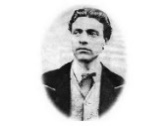 